Об объявлении и проведении конкурса на включение в кадровый резерв для замещения вакантных должностей федеральной государственной гражданской службы в Саха(Якутия)стате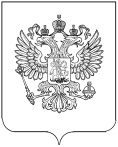 В соответствии с Федеральным законом от 27 июля 2004 года          № 79-ФЗ «О государственной гражданской службе Российской Федерации», Указом Президента Российской Федерации от 1 февраля 2005 года № 112 «О конкурсе на замещение вакантной должности государственной гражданской службы Российской Федерации», Указом Президента Российской Федерации от 1 марта 2017 года № 96 «Об утверждении Положения о кадровом резерве федерального государственного органа», постановлением Правительства Российской Федерации от 31 марта 2018 года № 397 «Об утверждении единой методики проведения конкурсов на замещение вакантных должностей государственной гражданской службы Российской Федерации и включение в кадровый резерв государственных органов», приказом  Росстата  от 13 августа 2018 года  № 498 «Об утверждении Порядка работы конкурсной комиссии для проведения конкурса на замещение вакантных должностей федеральной государственной гражданской службы в Федеральной службе государственной статистики и Методики проведения конкурса на замещение вакантных должностей федеральной государственной гражданской службы в Федеральной службе государственной статистики», приказом Росстата от 13 ноября 2018 года  № 668 «Об утверждении Положения о кадровом резерве Федеральной службы государственной статистики» п р и к а з ы в а ю:Объявить и провести конкурс на включение в кадровый резерв для замещения вакантных должностей федеральной государственной гражданской службы в Саха(Якутия)стате (далее - Конкурс) согласно приложению.  Административному отделу (О.В. Жуковская) обеспечить организацию и проведение Конкурса.Финансово-экономическому отделу (Е.Л. Громова) обеспечить оплату расходов, связанных с проведением Конкурса.Отделу информационных ресурсов и технологий (А.В. Васильев) осуществить организационно-техническое обеспечение Конкурса.Контроль за исполнением настоящего приказа оставляю за собой.Руководитель                                                                               И.К. ГаеваяГРУППЫ ДОЛЖНОСТЕЙфедеральной государственной гражданской службы в Саха(Якутия)стате, по которым проводится конкурс на включение в кадровый резерв РОССТАТТЕРРИТОРИАЛЬНЫЙ ОРГАН ФЕДЕРАЛЬНОЙ СЛУЖБЫ ГОСУДАРСТВЕННОЙ СТАТИСТИКИПО РЕСПУБЛИКЕ САХА (ЯКУТИЯ)(САХА(ЯКУТИЯ)СТАТ)ПРИКАЗ13.04.2023                                                                                    143ЯкутскГруппа, категориядолжностейСтруктурное подразделениеВедущая, руководители(начальник отдела, заместитель начальника отдела)Отделы статистикиВедущая, руководители(начальник отдела, заместитель начальника отдела)Отдел информационных ресурсов и технологийСтаршая, специалисты(главный специалист-эксперт, ведущий специалист-эксперт, специалист-эксперт)Отделы статистикиСтаршая, специалисты(главный специалист-эксперт, ведущий специалист-эксперт, специалист-эксперт)Административный отделСтаршая, специалисты(главный специалист-эксперт, ведущий специалист-эксперт, специалист-эксперт)Финансово-экономический отделСтаршая, специалисты(главный специалист-эксперт, ведущий специалист-эксперт, специалист-эксперт)Отдел информационных ресурсов и технологий